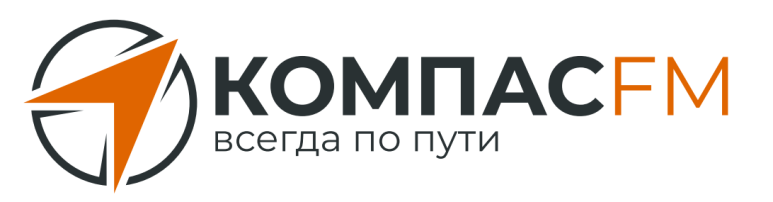 ВАКАНСИИ 2021В ноябре 2020 года радио «Компас FM» начало интернет вещание в демо-режиме (https://vayar.mil.by/radio/). Мы решили расширить проект и сейчас работаем над запуском эфирного радиовещания, в связи с чем, ищем новых людей в команду.Воспользуйтесь возможностью построить карьеру на молодом перспективном радио «Компас FM».Мы всегда поддержим целенаправленных, самостоятельных, уверенных в своих силах кандидатов, которые хотят добиться максимальных профессиональных высот.«Компас FM» приглашает на работубренд-менеджера, специалистов по маркетингу и рекламе.ВАКАНСИЯ 1. БРЕНД-МЕНЕДЖЕРСпециальное предложение для студентов БГЭУ:работа на полставки, гибкий график (с 9:00 до 13:00 или с 14:00 до 18:00) или полный рабочий день, место практики и распределения в дальнейшем. Рассмотрим кандидатов без опыта работы.Обязанности:Разработка стратегии продвижения радио, развитие бренда.Разработка концепций прямой рекламы и её размещение.Разработка и проведение BTL-проектов – и для слушателей, и для рекламодателей. Работа с промоутерами. Анализ эффективности проектов.Разработка сувенирной и печатной продукции.Совместные акции, кросс-промо: размещение в эфире, ведение документации.Поиск новых партнеров и поддержание контактов с существующими.Подготовка текстов публикаций и постановка задач дизайнеру.Разработка стратегии и управление контентом в социальных сетях.Подготовка отчетной документации, в том числе финансовой.Участие в разработке концепций программ, специальных эфирных акций и др.Требования:Опыт работы в медиа или диджитале будет вашим преимуществом. Желательно знание рынка развлекательных медиа. Любовь к музыке.ВАКАНСИЯ 2. СПЕЦИАЛИСТ ПО МАРКЕТИНГУ И РЕКЛАМЕПолная занятость, полный рабочий день, но все можно обсудить.Специальное предложение для студентов БГЭУ:работа на полставки, гибкий график (с 9:00 до 13:00 или с 14:00 до 18:00) или полный рабочий день, место практики и распределения в дальнейшем. Рассмотрим кандидатов без опыта работы.Обязанности:Разработка маркетинговой и ценовой политики радио в B2B-сегменте.Планирование и бюджетирование, работа с прайс-листом, формирование системы скидок и т. п.Мониторинг трендов на рынке в целом и на рынке радиорекламы в частности.Анализ и интерпретация данных официального медиаизмерителя.Ежеквартальное обновление презентационных материалов для отдела продаж.Предварительная оценка рекламной кампании и адаптация материалов под конкретного рекламодателя по запросу от менеджера по продажам.Подготовка отчетов по изменению аудиторных показателей для программного директора.Организация исследований рынка слушателей. Проведение маркетинговых исследований.Требования:Опыт работы маркетологом (для студентов – рассмотрим кандидатов без опыта работы);Желательно знание рынка развлекательных медиа, любовь к музыке;Опыт работы в медиа будет вашим преимуществом.Условия:Работа в молодом, дружном коллективе. Вас ждут активные и доброжелательные люди. У нас вы найдёте новых друзей, получите поддержку и помощь в рабочих вопросах.Оформление в соответствии с Трудовым кодексом Республики Беларусь.Стабильная заработная плата 2 раза в месяц.Социальный пакет (пенсионное страхование, оплата больничного листа, материальная помощь к отпуску и другое в соответствии с коллективным договором).Возможности повышения профессиональной компетенции, развития и роста в сфере маркетинга и рекламы.Возможность занятия спортом (собственный спортзал прямо в здании офиса). Посещение занятий – бесплатно.Место работы в центре города (700 м от ст. м. «Немига», район Национального академического Большого театра оперы и балета).Откликнитесь на заинтересовавшую вас вакансию. Мы оперативно сообщим результаты рассмотрения резюме, если ваша квалификация соответствует нашим требованиям.В случае отсутствия вакансий, мы поместим ваше резюме в базу данных, чтобы вы могли претендовать на свободные должности в будущем. Резюме, рекомендации (при наличии), другую информацию, которую вы считаете важной, присылайте на электронную почту: marketing@mod.mil.by , radio@mod.mil.by Контактные телефоны по вакансиям:+ 375 17 389-21-13+375 17  297-10-42